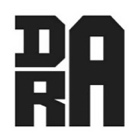 “                                  ” WebinarDate:Cost:  $200   - 12 NAB CEU’sAt the completion of the webinar, registered attendees will complete the NAB Required “Take Away” and FAX to 570.587.3058 with signature for files. A PDF Certificate of Attendance will be sent via email.Print Name:______________________________________________________________________________Community:______________________________________________________________________________Address:_________________________________________________________________________________City: __________________________________________________________ State:____ Zip code: ________Email: ____________________________________________________Special/Dietary Needs: ___________Tele: (______) ___________________________  Fax: (______) ____________________________________NAB Number: _____________________________  NHA Number: __________________________________                            ___ MC   ___VISA __ Discover __AMEX        ___ - Registration(s) = $ _______Print Name on Card: ____________________________________________________________________Address of Cardholder:__________________________________________________________________           MC / VISA / DISCOVER/AMEX: _________________________________Exp. Date ________SIC # ______Questions: daneenreeseandassociates@gmail.com or Call: 570.430.9800                                                    Fax Credit Card Registrations to: 570.587.3058Mail Check and Registration to:  Daneen Reese and Associates, Inc.                                                                       536 Edella Road Clarks Summit, PA 18411